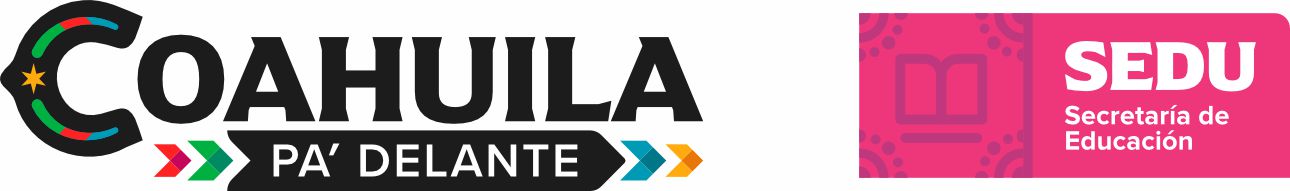 		Ficha de Inscripción		                                       NOMBRE DEL PARTICIPANTENOMBRE DEL PARTICIPANTENOMBRE DEL PARTICIPANTECATEGORÍATÍTULO DEL DISCURSOAUTORAUTORAUTORNOMBRE DEL DOCENTE RESPONSABLENOMBRE DEL DOCENTE RESPONSABLENOMBRE DEL DOCENTE RESPONSABLENOMBRE DEL DOCENTE RESPONSABLENOMBRE DE LA ESCUELANOMBRE DE LA ESCUELAETAPAETAPADIRECCIÓN DE LA ESCUELADIRECCIÓN DE LA ESCUELADIRECCIÓN DE LA ESCUELADIRECCIÓN DE LA ESCUELATELÉFONOCLAVE DE CENTRO DE TRABAJOCLAVE DE CENTRO DE TRABAJOCLAVE DE CENTRO DE TRABAJONOMBRE DEL/LA DIRECTOR/ANOMBRE DEL/LA DIRECTOR/AZONA ESCOLARZONA ESCOLARLOCALIDADMUNICIPIOMUNICIPIOMUNICIPIO